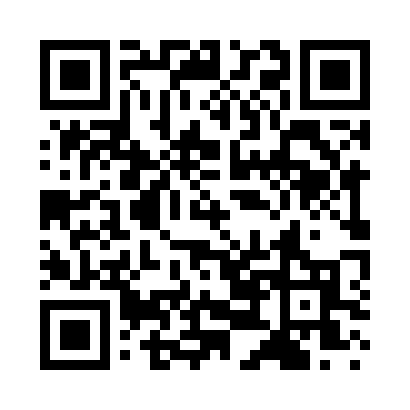 Prayer times for Mongaup Valley, New York, USAMon 1 Jul 2024 - Wed 31 Jul 2024High Latitude Method: Angle Based RulePrayer Calculation Method: Islamic Society of North AmericaAsar Calculation Method: ShafiPrayer times provided by https://www.salahtimes.comDateDayFajrSunriseDhuhrAsrMaghribIsha1Mon3:475:291:035:058:3710:192Tue3:485:291:035:058:3710:193Wed3:485:301:045:058:3710:184Thu3:495:311:045:058:3710:185Fri3:505:311:045:058:3610:176Sat3:515:321:045:068:3610:177Sun3:525:321:045:068:3610:168Mon3:535:331:045:068:3510:159Tue3:545:341:055:068:3510:1510Wed3:555:351:055:068:3410:1411Thu3:565:351:055:068:3410:1312Fri3:575:361:055:068:3310:1213Sat3:585:371:055:068:3310:1114Sun3:595:381:055:058:3210:1015Mon4:015:381:055:058:3210:0916Tue4:025:391:055:058:3110:0817Wed4:035:401:055:058:3010:0718Thu4:045:411:055:058:3010:0619Fri4:065:421:065:058:2910:0520Sat4:075:431:065:058:2810:0421Sun4:085:441:065:058:2710:0222Mon4:095:441:065:048:2610:0123Tue4:115:451:065:048:2510:0024Wed4:125:461:065:048:259:5925Thu4:135:471:065:048:249:5726Fri4:155:481:065:038:239:5627Sat4:165:491:065:038:229:5428Sun4:185:501:065:038:219:5329Mon4:195:511:065:028:209:5130Tue4:205:521:065:028:199:5031Wed4:225:531:065:028:179:48